Комплекс артикуляційних вправ для свистячих звуків       УСМІШКА                            ПАРКАНЧИК                             МЛИНЕЦЬ                                                                     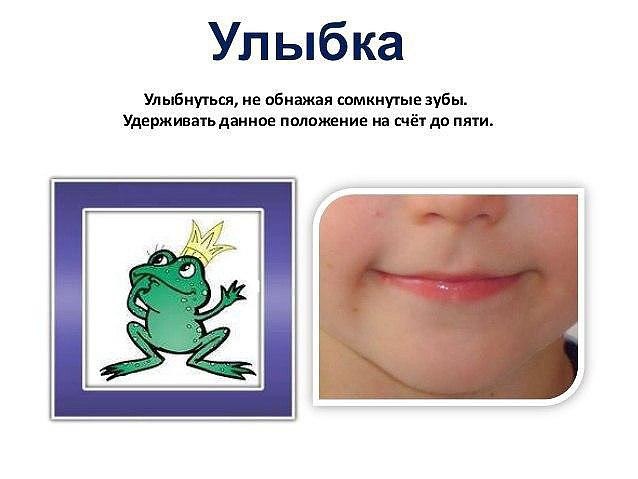 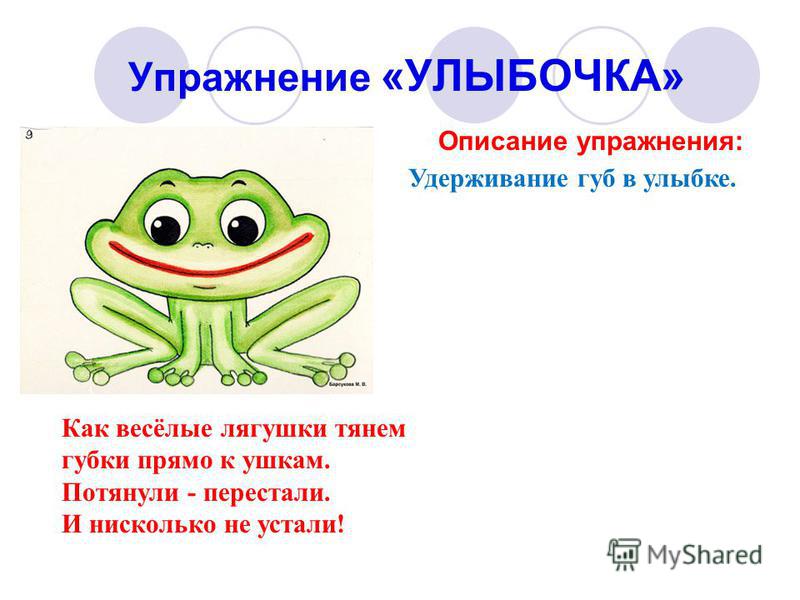 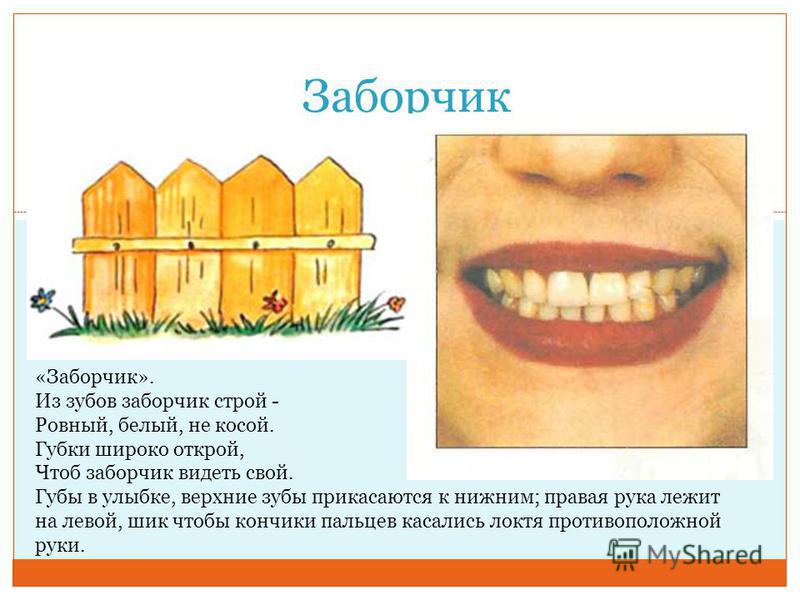 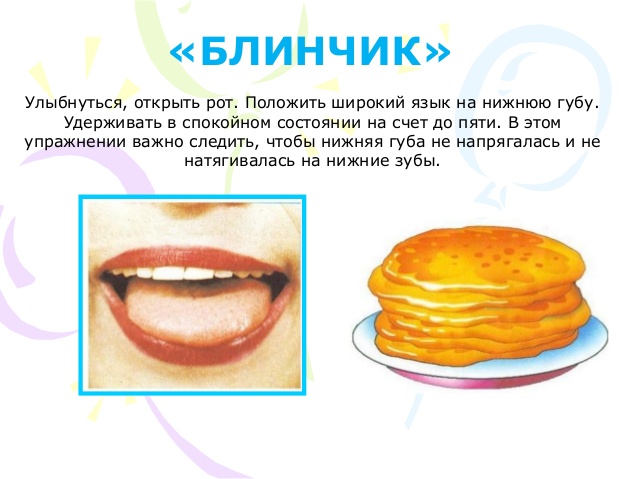      СХОДИНКИ                          ЧИСТИМО ЗУБКИ                        ПТАШЕНЯТА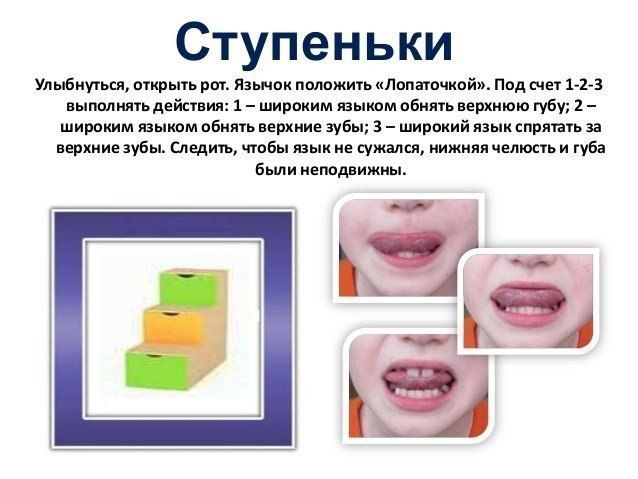 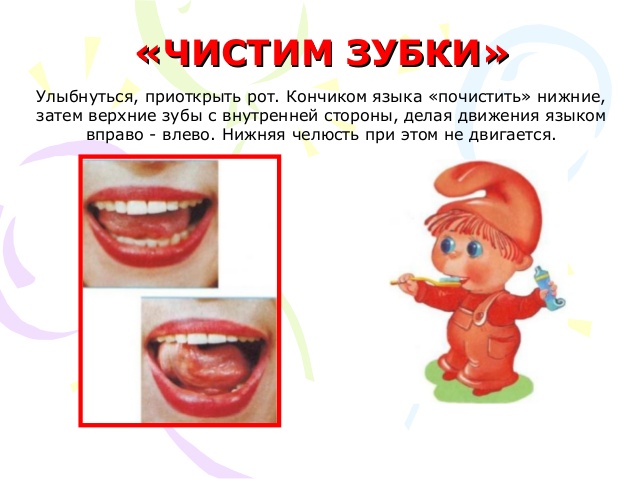 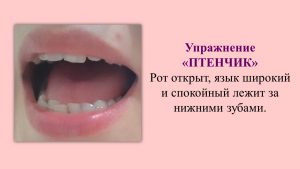 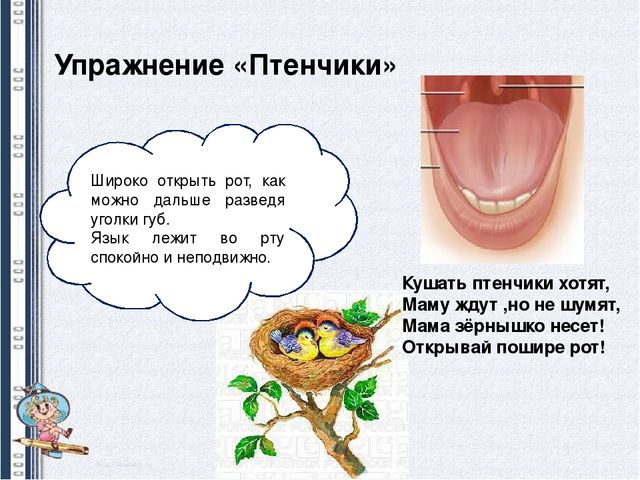   КИЦЬКА СЕРДИТЬСЯ                      МІСИМО ТІСТО                         ЗМІЙКА 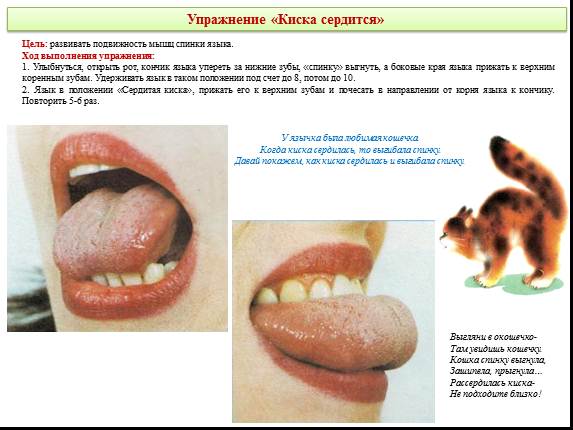 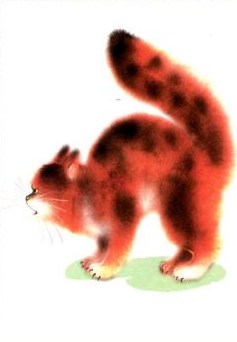 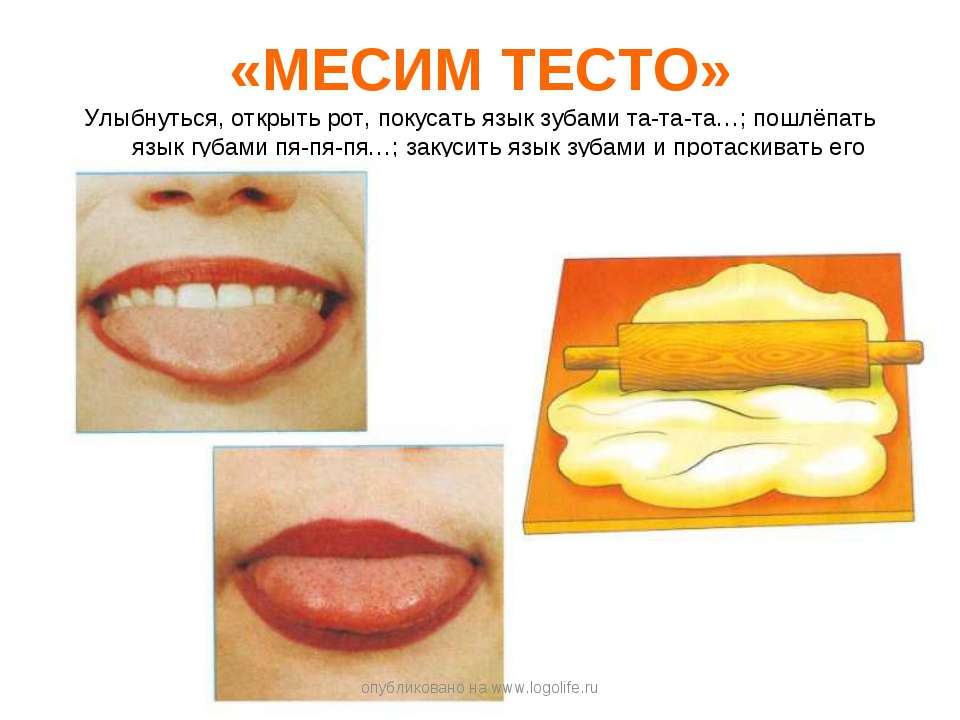 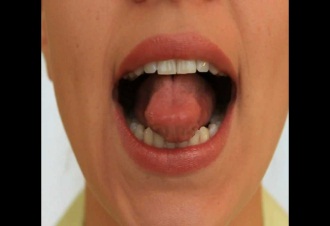 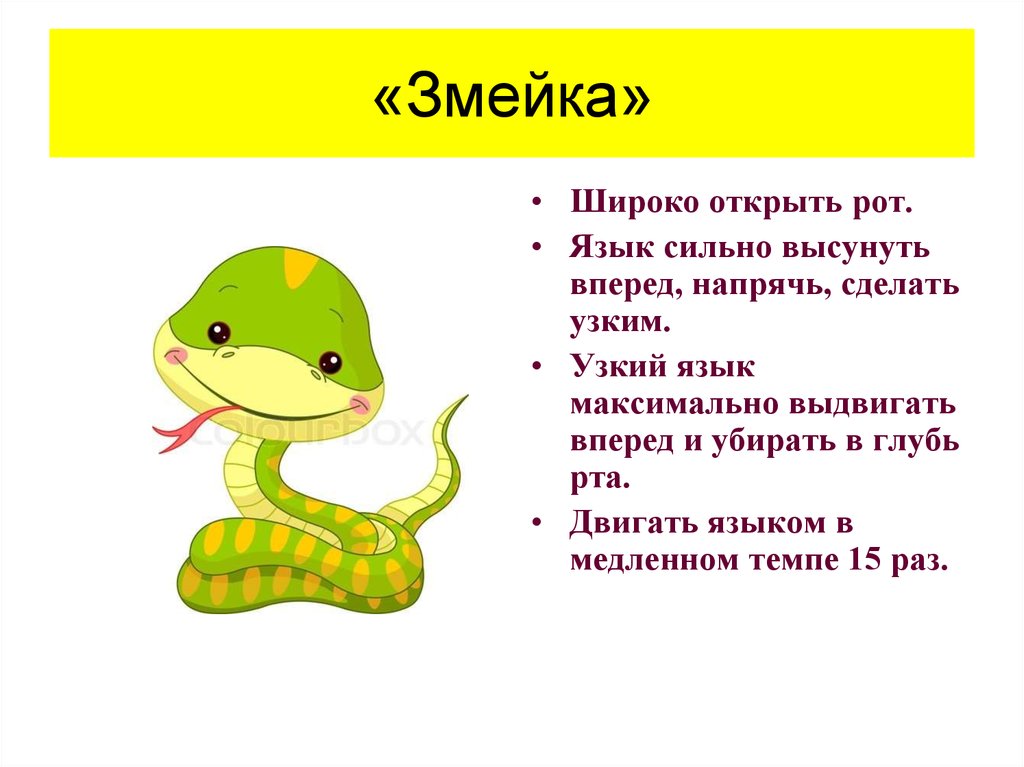 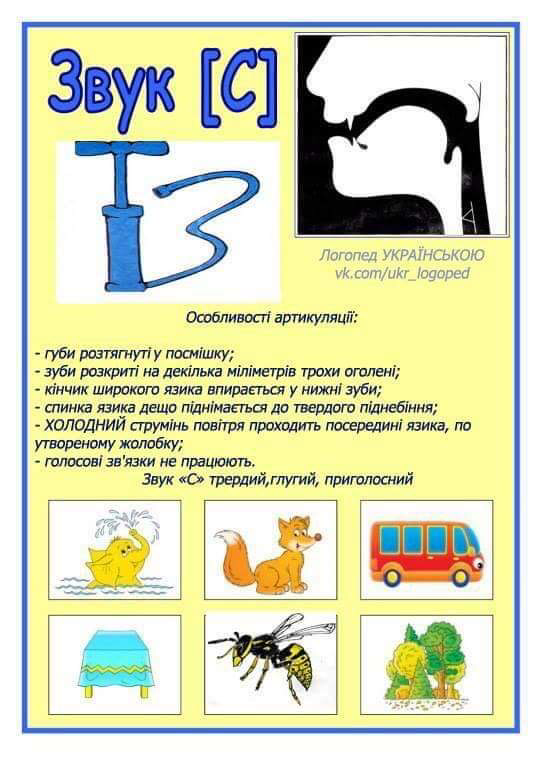 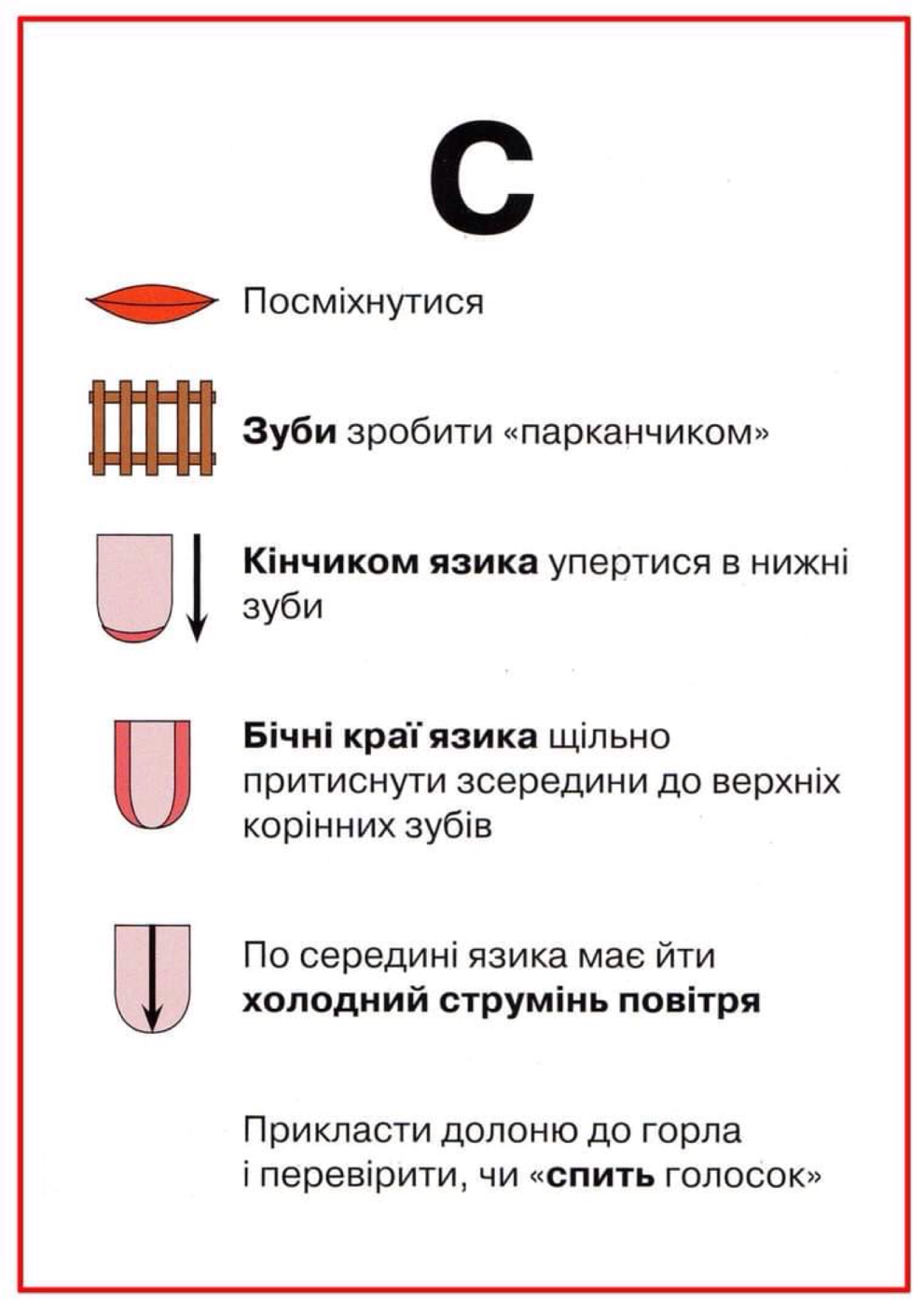 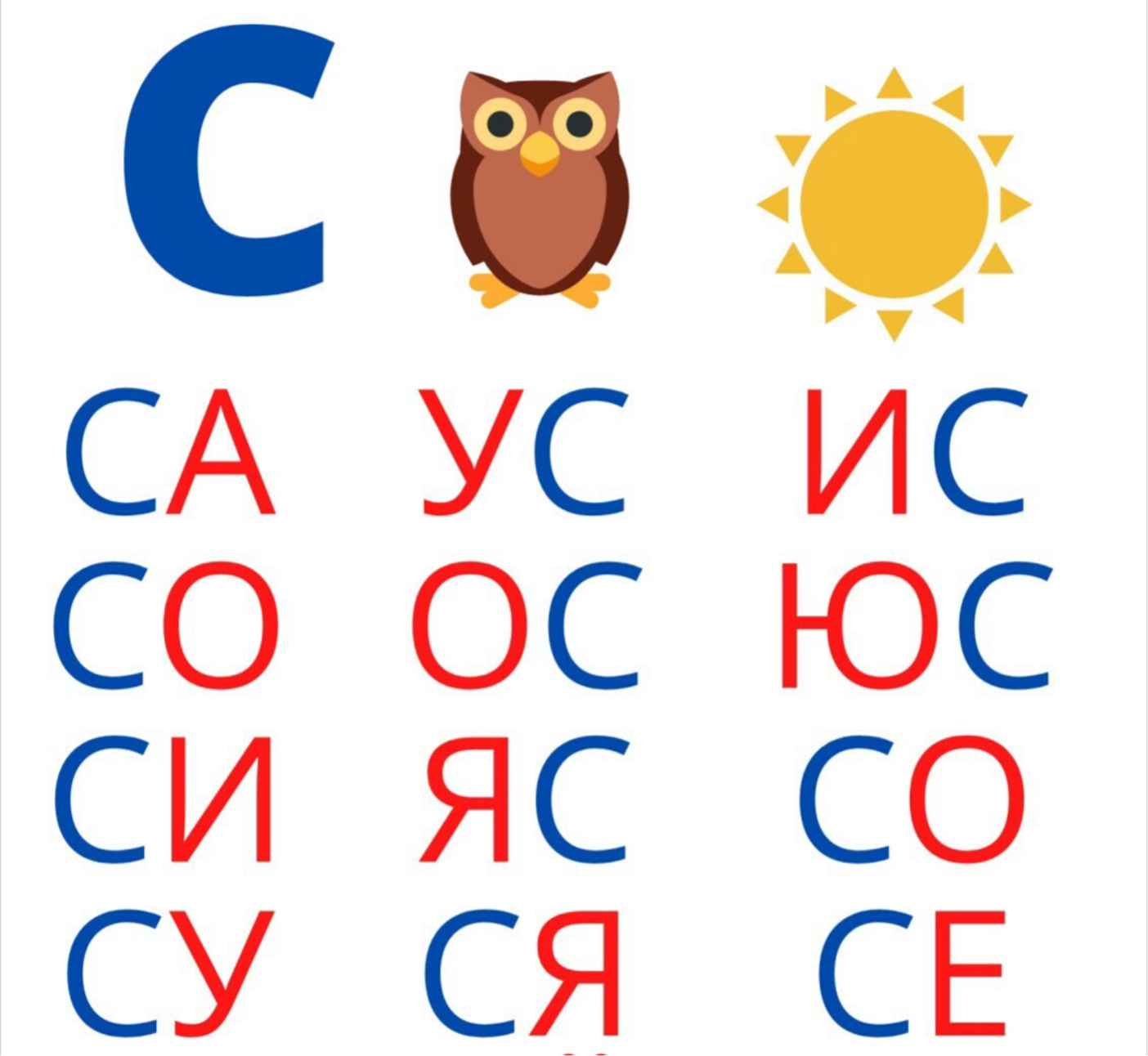 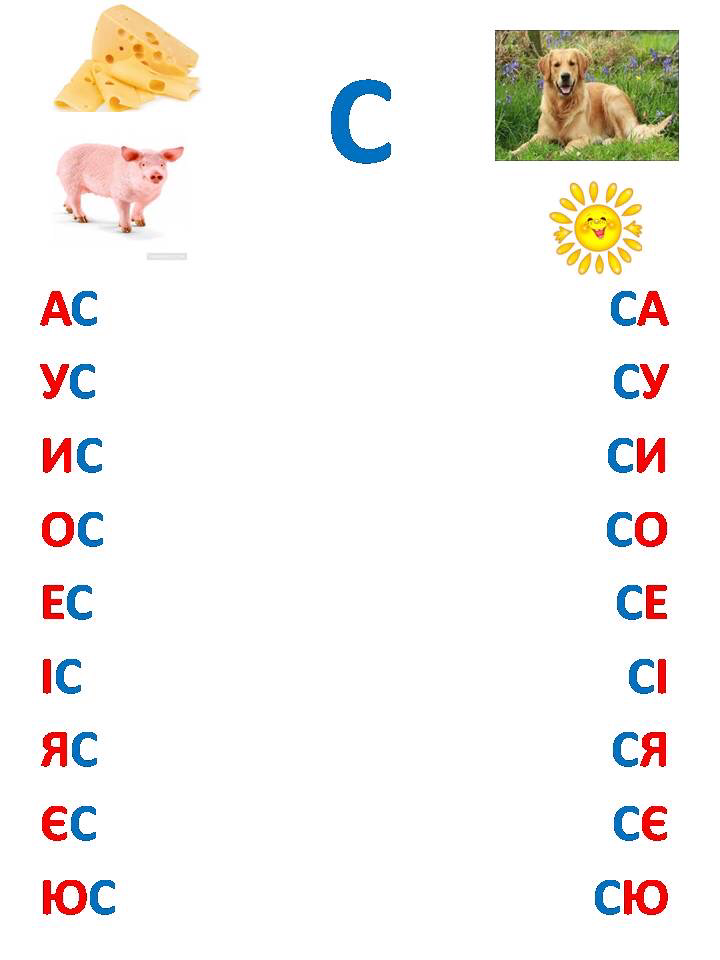 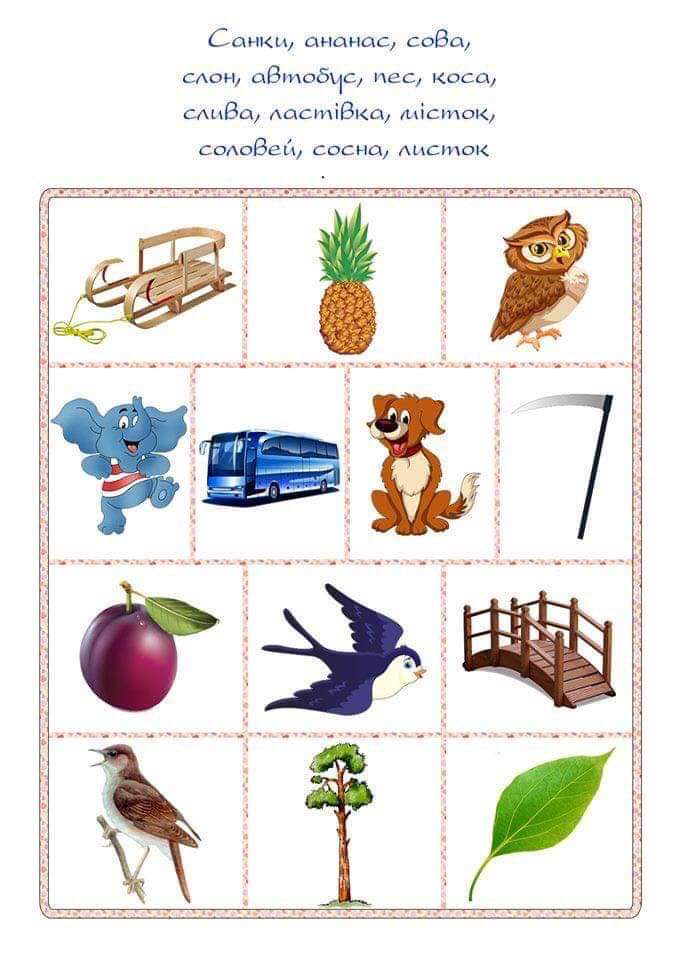 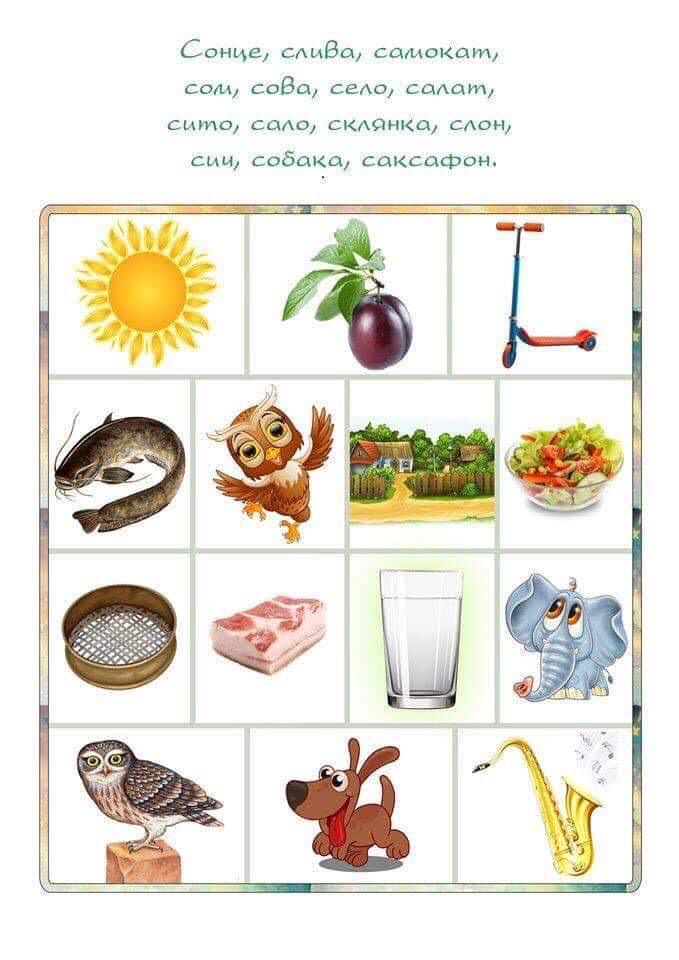 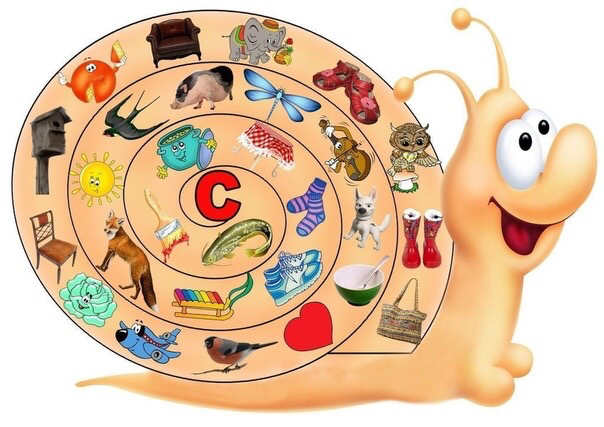 